DSWD DROMIC Report #18 on the Taal Volcano Eruption as of 22 July 2021, 6PMSituation OverviewOn 01 July 2021 at 3:37 PM, the Philippine Institute of Volcanology and Seismology (PHIVOLCS) has raised Alert Level 3 over Taal Volcano after a phreatomagmatic eruption from the main crater occurred at 3:16 PM. As of 22 July 2021 at 8 AM, Alert Level 3 (Magmatic Unrest) now prevails over Taal Volcano. At Alert Level 3, magma extruding from the main crater could drive explosive eruption. The public is reminded that the entire Taal Volcano Island is a Permanent Danger Zone (PDZ), and entry into the island as well as into the high-risk barangays of Agoncillo and Laurel must be prohibited due to the hazards of pyroclastic density currents and volcanic tsunami should strong eruptions occur. All activities on Taal Lake should not be allowed at this time. Communities around the Taal Lake shores are advised to remain vigilant, take precautionary measures against possible airborne ash and vog and calmly prepare for possible evacuation should unrest intensify.Source: PHIVOLCSStatus of Affected Areas and Population  A total of 6,100 families or 22,036 persons were affected by the Taal Volcano eruption in 148 Barangays in CALABARZON (see Table 1).Table 1. Number of Affected Families / PersonsNote: Ongoing assessment and validation are continuously being conducted.Source: DSWD-FO CALABARZONStatus of Displaced Population Inside Evacuation CentersThere are 1,113 families or 3,834 persons currently taking temporary shelter in 23 evacuation centers in CALABARZON (see Table 2).Table 2. Number of Displaced Families / Persons Inside Evacuation CentersNote: Ongoing assessment and validation are continuously being conducted.Source: DSWD-FO CALABARZON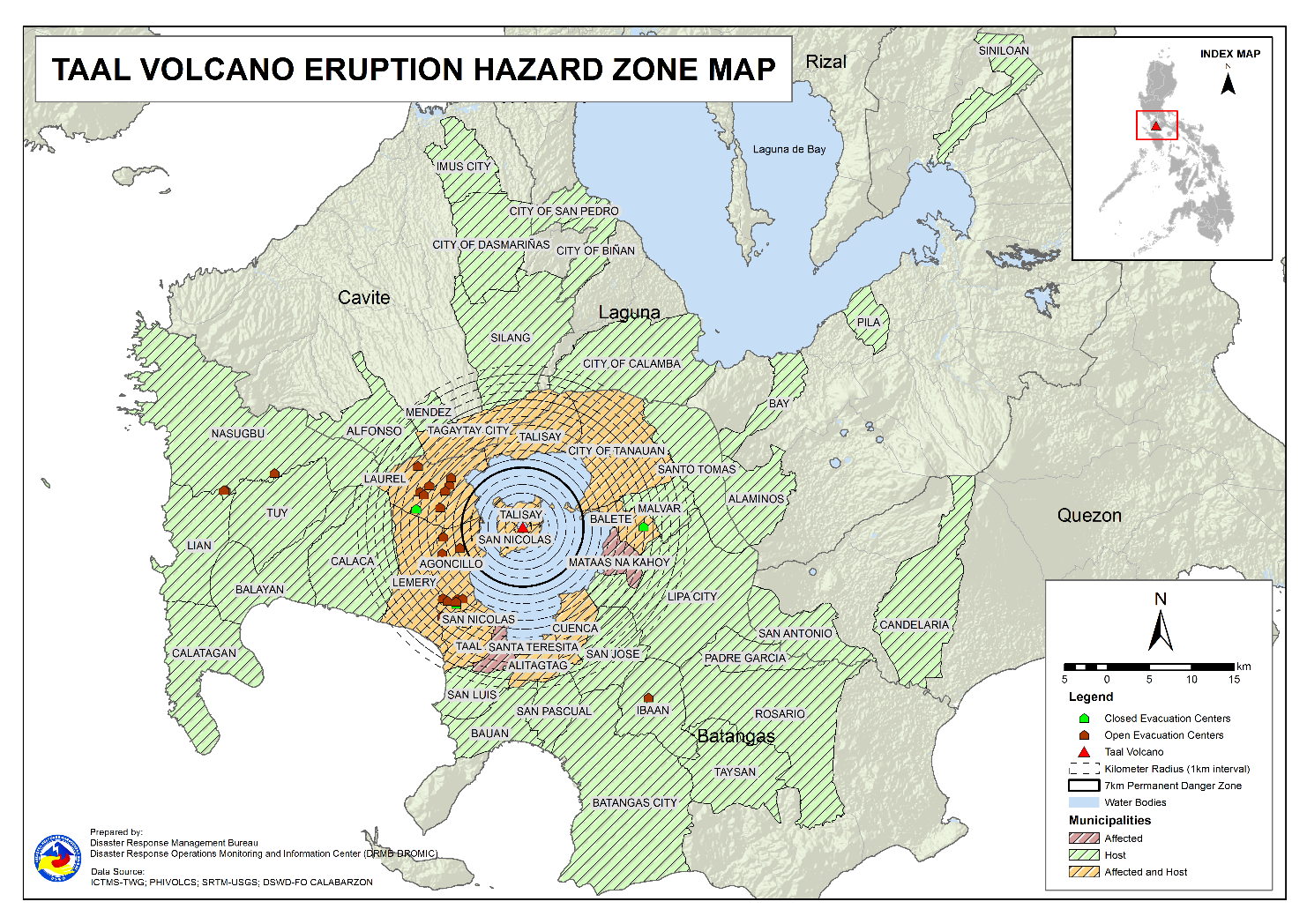 Outside Evacuation Centers There are 3,051 families or 10,971 persons temporarily staying with their relatives and/or friends in CALABARZON (see Table 3).Table 3. Number of Displaced Families / Persons Outside Evacuation CentersNote: Ongoing assessment and validation are continuously being conducted.Source: DSWD-FO CALABARZONTotal Displaced PopulationA total of 4,164 families or 14,805 persons are displaced in CALABARZON due to Taal Volcano eruption (see Table 4).Table 4. Total Number of Displaced Families / PersonsNote: Ongoing assessment and validation are continuously being conducted.Source: DSWD-FO CALABARZONCost of Humanitarian Assistance ProvidedA total of ₱16,093,396.30 worth of assistance was provided to the affected families; of which, ₱3,658,030.80 was provided by DSWD, ₱7,141,317.70 from Local Government Units (LGUs) and ₱5,294,047.80 from Non-Government Organizations (NGOs) (see Table 5).Table 5. Cost of Assistance Provided to Affected Families / PersonsSource: DSWD-FO CALABARZONResponse Actions and InterventionsStandby Funds and Prepositioned Relief StockpileNote: The Inventory Summary is as of 22 July 2021, 4PM.Standby Funds ₱806.6 million Quick Response Fund (QRF) at the DSWD-Central Office.₱5.2 million at DSWD-Field Office (FO) CALABARZON. ₱43 million in other DSWD-FOs which may support the relief needs of the displaced families due to Taal Volcano eruption through inter-FO augmentation. Prepositioned FFPs and Other Relief Items49,029 FFPs available in Disaster Response Centers; of which, 43,188 FFPs are at the National Resource Operations Center (NROC), Pasay City and 5,841 FFPs are at the Visayas Disaster Response Center (VDRC), Cebu City.4,495 FFPs at DSWD-FO CALABARZON. 276,345 FFPs in other DSWD-FOs which may support the relief needs of the displaced families due to Taal Volcano Eruption through inter-FO augmentation. ₱690.2 million worth of other food and non-food items (FNIs) at NROC, VDRC and DSWD-FO warehouses countrywide.Food and Non-Food Items (NFIs)The National Resource and Logistics Management Bureau (NRLMB) delivered 1,000 FFPs amounting to ₱778,450.00 in Batangas City Sports Complex on 16 July 2021, as partial delivery of the 5,000 FFPs additional augmentation support to DSWD-FO CALABARZON.NRLMB augmentation support to DSWD-FO CALABARZON amounting to ₱42,950,905.00; delivery completed on 07 July 2021.A total of 13,500 FFPs (₱10,509,075.00), 200 family tents (₱3,280,000.00), 5,000 family kits (₱11,440,000.00), 3,000 hygiene kits (₱4,420,500.00), and 4,279 sleeping kits (₱6,350,000.00) out of total number of augmentation support provided by NRLMB to DSWD-FO CALABARZON were directly delivered to the Provincial Social Welfare and Development Office (PSWDO) of Batangas for the needs of the displaced families.300 Family tents (₱4,920,000.00) and 2,000 hygiene kits (₱2,947,000.00) were provided to Laurel, Batangas.DSWD-FO CALABARZON in collaboration with NRLMB facilitated the hauling of 300 cavans of NFA rice from Gen. Trias City to its warehouse in Dasmariñas City on 21 July 2021. Fifteen (15) community volunteers were mobilized to assist in the hauling.DSWD-FO CALABARZON’s through the Supplementary Feeding Program (SFP) facilitated the distribution of 21,725 Nutribun with Nutributter amounting to ₱325,875.00 in high-risk LGUs and evacuation centers where 6,585 children were served on 21 July 2021.The DSWD-FO CALABAZON’s Emergency Operations Center (EOC) coordinated with the Local Social Welfare and Development Officers (LSWDOs) of Balayan, Bauan, Calaca and Nasugbu, Batangas on 21 July 2021 for the administrative and logistical preparations relative to the conduct of an ocular inspection in identified areas for the establishment of temporary warehouses and Mobile Storage Units (MSUs).Internally Displaced Person (IDP) ProtectionThe DSWD-FO CALABARZON EOC provided electronic copies of the Commission on Human Rights (CHR) Displacement Monitoring Tool to the Provincial/City/Municipal Social Welfare and Development Offices in Batangas on 21 July 2021.Camp Coordination and Camp Management (CCCM) The members of DSWD-FO CALABARZON Provincial Quick Response Team (QRT) through Municipal Action Teams (MATs) conducted ocular visits in the evacuation centers of Agoncillo, Balayan, Laurel and Nasugbu, Batangas on 21 July 2021. Information boards were installed in 18 evacuation centers during this visit.Other Activities *****The Disaster Response Operations Monitoring and Information Center (DROMIC) of DSWD-DRMB is closely coordinating with DSWD-FO CALABARZON for significant disaster response updates and assistance provided.REGION / PROVINCE / MUNICIPALITY REGION / PROVINCE / MUNICIPALITY  NUMBER OF AFFECTED  NUMBER OF AFFECTED  NUMBER OF AFFECTED REGION / PROVINCE / MUNICIPALITY REGION / PROVINCE / MUNICIPALITY  Barangays  Families  Persons GRAND TOTALGRAND TOTAL148 6,100 22,036 CALABARZONCALABARZON148 6,100 22,036 BatangasBatangas146 6,098 22,031 Agoncillo 22  2,251  8,356 Alitagtag 2 7 28 Balete 9 102 354 Cuenca 2 31 94 Laurel 14  2,847  10,004 Lemery 30 137 480 Mataas Na Kahoy 4 43 129 San Nicolas 16 249 925 Santa Teresita 1 4 18 Taal 11 50 167 Talisay 19 182 713 City of Tanauan 16 195 763 CaviteCavite2  2  5 Tagaytay City 2 2 5 REGION / PROVINCE / MUNICIPALITY REGION / PROVINCE / MUNICIPALITY  NUMBER OF EVACUATION CENTERS (ECs)  NUMBER OF EVACUATION CENTERS (ECs)  NUMBER OF DISPLACED  NUMBER OF DISPLACED  NUMBER OF DISPLACED  NUMBER OF DISPLACED REGION / PROVINCE / MUNICIPALITY REGION / PROVINCE / MUNICIPALITY  NUMBER OF EVACUATION CENTERS (ECs)  NUMBER OF EVACUATION CENTERS (ECs)  INSIDE ECs  INSIDE ECs  INSIDE ECs  INSIDE ECs REGION / PROVINCE / MUNICIPALITY REGION / PROVINCE / MUNICIPALITY  NUMBER OF EVACUATION CENTERS (ECs)  NUMBER OF EVACUATION CENTERS (ECs)  Families  Families  Persons   Persons  REGION / PROVINCE / MUNICIPALITY REGION / PROVINCE / MUNICIPALITY  CUM  NOW  CUM  NOW  CUM  NOW GRAND TOTALGRAND TOTAL 26  23 1,668 1,113 5,922 3,834 CALABARZONCALABARZON 26  23 1,668 1,113 5,922 3,834 BatangasBatangas 26  23 1,668 1,113 5,922 3,834 Agoncillo11 10 435 402  1,573  1,460 Balayan1 1 28 27 94 93 Balete1  - 76  - 264  - Ibaan1 1 3 3 12 12 Laurel9 8  1,016 588  3,657  2,021 Nasugbu3 3 110 93 322 248 REGION / PROVINCE / MUNICIPALITY REGION / PROVINCE / MUNICIPALITY  NUMBER OF DISPLACED  NUMBER OF DISPLACED  NUMBER OF DISPLACED  NUMBER OF DISPLACED REGION / PROVINCE / MUNICIPALITY REGION / PROVINCE / MUNICIPALITY  OUTSIDE ECs  OUTSIDE ECs  OUTSIDE ECs  OUTSIDE ECs REGION / PROVINCE / MUNICIPALITY REGION / PROVINCE / MUNICIPALITY  Families  Families  Persons  Persons REGION / PROVINCE / MUNICIPALITY REGION / PROVINCE / MUNICIPALITY  CUM  NOW  CUM  NOW GRAND TOTALGRAND TOTAL4,410 3,051 15,900 10,971 CALABARZONCALABARZON4,410 3,051 15,900 10,971 BatangasBatangas4,246 2,906 15,293 10,431 Agoncillo 1,019 779  3,926  3,047 Alitagtag77 40 227 116 Balayan71 58 234 201 Balete6 6 19 19 Batangas City (capital)93 64 336 222 Bauan123 74 471 284 Calaca322 285  1,131 988 Calatagan47 32 180 108 Cuenca40 16 138 58 Ibaan87 74 351 262 Laurel 1,280 746  4,545  2,516 Lemery160 148 590 540 Lian20 19 41 38 Lipa City31 24 81 65 Malvar34 31 108 107 Nasugbu91 3 281 13 Padre Garcia12 11 45 42 Rosario13 13 41 41 San Jose47 44 168 155 San Luis117 113 451 435 San Nicolas101 73 395 253 San Pascual85 23 145 78 Santo Tomas55 39 221 163 Taal84 35 261 115 City of Tanauan207 142 821 529 Taysan10 10 26 26 Tuy14 4 60 10 CaviteCavite 33  25  114  94 Alfonso1 1 2 2 Dasmariñas1 1 4 4 Imus5 5 14 14 Mendez (MENDEZ-NUÑEZ)1 1 4 4 Silang22 14 79 59 Tagaytay City3 3 11 11 LagunaLaguna 127  116  478  431 Alaminos3 3 14 14 Bay2  - 5  - Biñan1 1 5 5 Cabuyao3 3 12 12 City of Calamba110 103 403 378 Los Baños1 1 2 2 Pila1 1 5 5 San Pedro3 3 12 12 Siniloan3 1 20 3 QuezonQuezon 4  4  15  15 Candelaria1 1 4 4 San Antonio1 1 3 3 Tiaong2 2 8 8 REGION / PROVINCE / MUNICIPALITY REGION / PROVINCE / MUNICIPALITY TOTAL DISPLACED SERVEDTOTAL DISPLACED SERVEDTOTAL DISPLACED SERVEDTOTAL DISPLACED SERVEDREGION / PROVINCE / MUNICIPALITY REGION / PROVINCE / MUNICIPALITY FamiliesFamiliesPersonsPersonsREGION / PROVINCE / MUNICIPALITY REGION / PROVINCE / MUNICIPALITY Total FamiliesTotal FamiliesTotal PersonsTotal PersonsREGION / PROVINCE / MUNICIPALITY REGION / PROVINCE / MUNICIPALITY CUMNOWCUMNOWGRAND TOTALGRAND TOTAL6,0784,16421,82214,805CALABARZONCALABARZON6,0784,16421,82214,805BatangasBatangas5,9144,01921,21514,265Agoncillo1,454 1,181 5,499 4,507 Alitagtag77 40 227 116 Balayan99 85 328 294 Balete82 6 283 19 Batangas City (capital)93 64 336 222 Bauan123 74 471 284 Calaca322 285 1,131 988 Calatagan47 32 180 108 Cuenca40 16 138 58 Ibaan90 77 363 274 Laurel2,296 1,334 8,202 4,537 Lemery160 148 590 540 Lian20 19 41 38 Lipa City31 24 81 65 Malvar34 31 108 107 Nasugbu201 96 603 261 Padre Garcia12 11 45 42 Rosario13 13 41 41 San Jose47 44 168 155 San Luis117 113 451 435 San Nicolas101 73 395 253 San Pascual85 23 145 78 Santo Tomas55 39 221 163 Taal84 35 261 115 City of Tanauan207 142 821 529 Taysan10 10 26 26 Tuy14 4 60 10 CaviteCavite 33  25  114  94 Alfonso1 1 2 2 Dasmariñas1 1 4 4 Imus5 5 14 14 Mendez (MENDEZ-NUÑEZ)1 1 4 4 Silang22 14 79 59 Tagaytay City3 3 11 11 LagunaLaguna 127  116  478  431 Alaminos3 3 14 14 Bay2  - 5  - Biñan1 1 5 5 Cabuyao3 3 12 12 City of Calamba110 103 403 378 Los Baños1 1 2 2 Pila1 1 5 5 San Pedro3 3 12 12 Siniloan3 1 20 3 QuezonQuezon 4  4  15  15 Candelaria1 1 4 4 San Antonio1 1 3 3 Tiaong2 2 8 8 REGION / PROVINCE / MUNICIPALITY REGION / PROVINCE / MUNICIPALITY  COST OF ASSISTANCE  COST OF ASSISTANCE  COST OF ASSISTANCE  COST OF ASSISTANCE  COST OF ASSISTANCE REGION / PROVINCE / MUNICIPALITY REGION / PROVINCE / MUNICIPALITY  DSWD  LGUs  NGOs OTHERS  GRAND TOTAL GRAND TOTALGRAND TOTAL 3,658,030.80  7,141,317.70  5,294,047.80 - 16,093,396.30 CALABARZONCALABARZON 3,658,030.80  7,141,317.70  5,294,047.80 - 16,093,396.30 BatangasBatangas 3,658,030.80  7,141,317.70  5,294,047.80 - 16,093,396.30 Province- 3,837,247.10 -  -  3,837,247.10 Agoncillo 758,210.30 1,485,568.00 2,175,966.10  -  4,419,744.40 Balayan- -  57,065.70  - 57,065.70 Balete-  29,952.00  149,480.10  - 179,432.10 Batangas City (capital)-  29,512.00 -  - 29,512.00 Laurel2,899,820.50 1,704,589.00 2,048,692.50  -  6,653,102.00 Nasugbu- -  112,152.30  - 112,152.30 Talisay- -  322,891.10  - 322,891.10 City of Tanauan-  54,449.60  427,800.00  - 482,249.60 OfficeQRF / Standby Funds Family Food Packs (FFPs)Family Food Packs (FFPs)Other F/NFIsTotal OfficeQRF / Standby Funds No. Cost Other F/NFIsTotal DSWD-CO 806,582,400.57              -                       -                       -        806,582,400.57 NROC                     -          43,188     31,019,676.75   245,351,341.21      276,371,017.96 VDRC                     -            5,841      2,686,860.00     33,608,112.82        36,294,972.82 DSWD-FO CALABARZON     5,240,440.00          4,495      2,229,786.00     19,577,388.68        27,047,614.68 Other DSWD-FOs    42,957,159.27      276,345   145,827,476.80   391,688,356.53      580,472,992.60 Total  854,779,999.84      329,869   181,763,799.55   690,225,199.24   1,726,768,998.63 DATEACTIVITIES21 July 2021DSWD-FO CALABARZON through its Disaster Response Management Division (DRMD) attended the Management of the Dead and Missing (MDM) Cluster Virtual Meeting. This served as a venue to review and strengthen the protocols in reporting casualties should the situation of Taal Volcano escalates.DSWD-FO CALABARZON participated in the launching of Operation Listo Manual for Taal Volcano, which serves as a checklist of preparedness for response actions of the LGUs.Prepared by:JEM ERIC F. FAMORCANMARIE JOYCE G. RAFANANJAN ERWIN ANDREW I. ONTANILLASReleased by:MARC LEO L. BUTAC